REGJISTRI I DONACIONEVE PER KESHILLIN BASHKIAK DIBERPajisje për transmetimin live të mbledhjeve të Këshillit Bashkiak Dibër – donacion I Projektit Zviceran “BashkiteForta”. 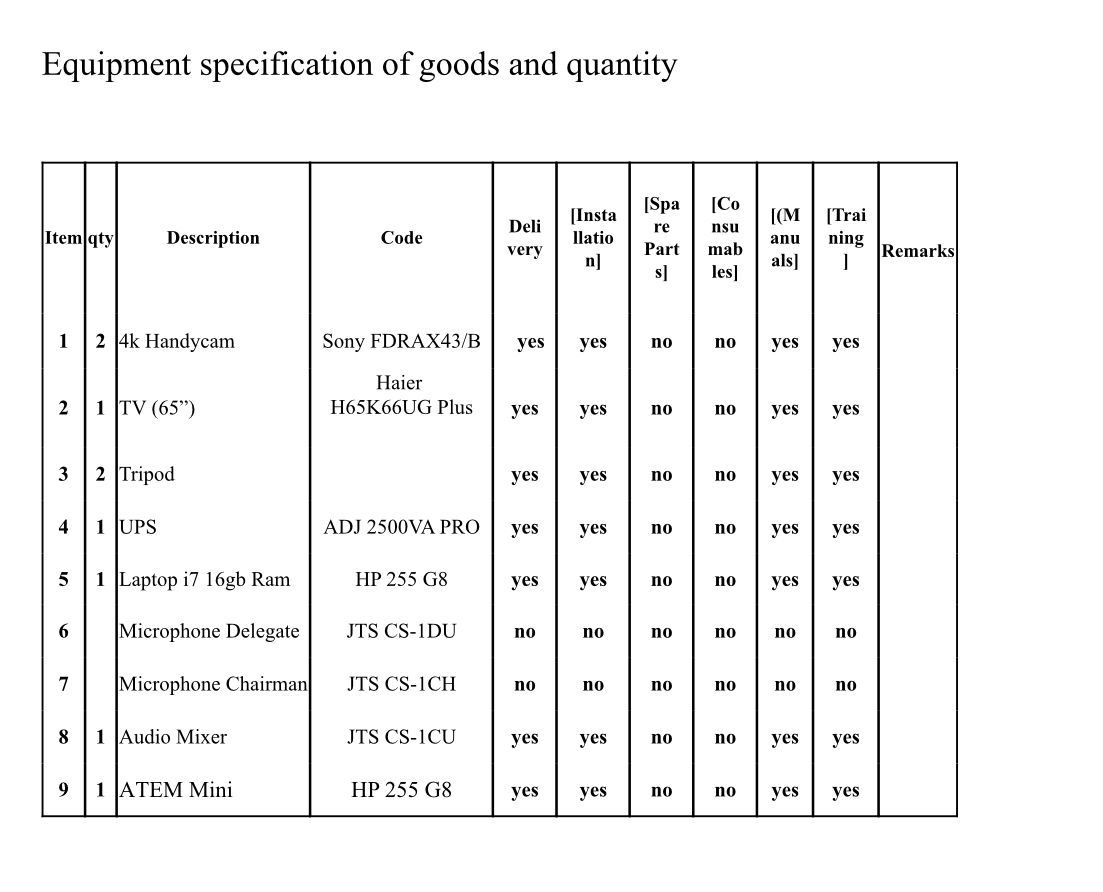 